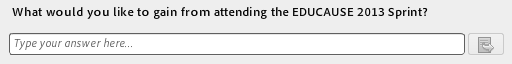 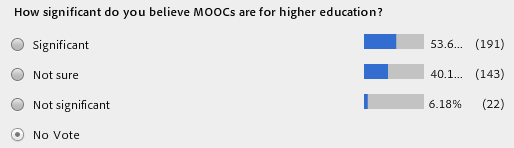 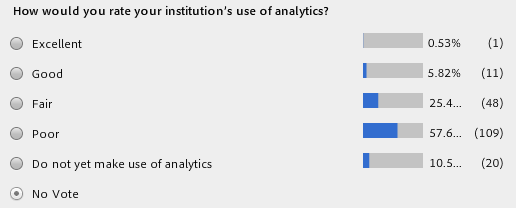 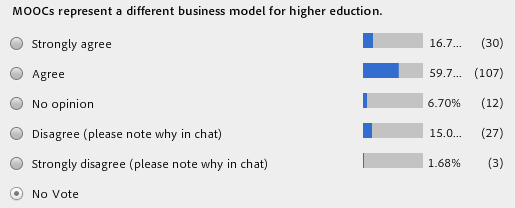 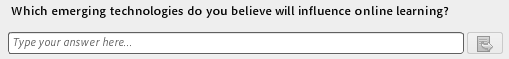 user-nameresponseAnn Marie LandelADA needsSawyer HunleyinnovationsXavier UniversityIdeasEvelyn LauniusNew to education.  What is MOOC?Aleksandra Knezevicideas and inspirationTheresaEncouragement for change initiativesEste Pope Coconino CCshared connectionsDebQgeneral knowledgeSusan Pollacknew perspectives and ideasAngelo State - Patrick DGamification in coursesKarl Stone, BYUIIntegrating MOOCs into our curriculumChris, Drexel U.keeping up with Ed Tech all over.Vlad (Univ. of Michigan)separating hype from substanceDeb Coates--ISUEOKnowledge of MOOCs, trends, what others are thinking/talking aboutDebby Shivelygeneral informationA. Jenks-Brownproject ideasSkye Hagen - Univ of Idahoimpact on infrastructureMichelle Donaldson Ohio UInsightJanyne Kizer, NCSUuseful information that I can implement nowJeanne Matatrends and ideasJoann ConradsonOverview; what to expect in futureMark WTrendsAaron Brubaker, UNCstrategies to prepare for upcoming changesRobin HeydeninsightS. DierkOverall view from general educatorsSteveIdeasJoel Hartman - UCFNew perspectivesRandall Alberts - RinglingCertificationsKellie GreavesTrendsDavidtrendsAmy B. Burks - Middle TN State UniversityTrends and possibilties.Keith Boswell, North Carolina State UniversityA sense of how the community is thinking about IT as a force of change.wendy stubbs - sdsulearn new forces shaping education in universitiesNita TeetersImpact on Student LearningBill Weber - MSU BillingsideasMark Mistur, Rensselaer Polytechnic Institutewhat are the changes in education at UniversitiesDiane Burkeeffects of technology on instruction and pedagogyEllen Murphyinformation for making decisionsKarleengetting to know how other campuses are using technology and their changesEllen Borkowski (Union College)understandingEvelynsee what other colleagues are thinking at other institutionsJohn Bruggeman (HUC)comparisonCaroline Kong - UCLAsee different example of what everyone is doingKen Elliott Univ of Maine Systembest practices assessing positive and negative impactsHector Vila Middlebury Collegeinnovation, change and faculty developmentEdhopeLinda GilbertVision for trendsMoh BarrieGeneral info on MOOCSChris Moore - UAlbany SUNYbetter sense of how MOOCs fit into what we do -- what are the possibilities and operational and program challengessuehellman, UNB Frederictonstrategies for engagementtatiana bourlova ubchow to join moocSusan Metros- Univ. of Southern CaliforniaLearn more about the concept of connectednessNiki Whiteside, San Jacinto CollegeinsightElise Wallacefuture of librariesCindy Jennings, USC Upstatecurious to explore the 'sprint' format as a possible model for local development offeringsBrian BasgenPractical and realistic suggestionsTom Minnefor - RutgersinsightRafael CecconelloNew ideasOxford CollegeMOOCs including critical evaluation of themRhonda Curbo, Arkansas Statenew ideas and emerging technologyAlan StephensTrendsWilliam De Wysockie (SWBTS)A more nuanced understanding of MOOCsMarcel SchmitzBottlenecksErnie - CSUNtrendsVaquero Cooper, CUSOMGeneral Informationguestbest practicesMeena - Carnegie Mellonpojected directionsDisha SolankiWhere MOOCS feature in the future of Higher Education/Academic TechnologyGuestinnovationsDeanna Grogan UWOunderstand what other schools are doing and planning to do with IT and learningZane Gray [University of Oklahoma]Get a feel for what my peers are doing.Terri Ballard, La Roche CollegeinsightTESCGlobal perspective on how MOOC's will chnage higher educationNathan Phillips, Marylhurst Universityfeel connected and informed with other IT peopleErin Careless Mount Saint Vincent Universityunderstanding and toolsBruce HerberttrendsBrennatrendsNoah, UofMinnesota, CFANS-OITDirection of IT's future in higher edRobbieIT future in Higher Educationguestwhat are the back end infrastructure needs of MOOcs (storage, network)SMCVTwhat's coming upSylviainsightirinaContinuing Medical Education and MOOCsJeremiah Parry-Hill, RITtrendsGreg KetchamideasJim EvansIdeasM Williams | University of IllinoisInspirationJack B. (UMUC)professional development (ideas, inspiration, info)Neal Fisch - CSU Channel IslandsdirectionHans Outhuis Saxioninspiration for innovationSuzanne Aurilio, San Diego StateinsightEmilie AlgenioAddress legal issuesKathy ZMOOC experiences - good / badMark McConahay - Indiana UniversityPragmatism and UnderstandingDawn DrakeReinventing higher educationDave Mastic University of Notre Damebest practicesDavidInspirationMary JaneIdeas; what are others doing?LeithaIdeas and inspirationViterbo University - Sarah BearboweriT's role in the future for Education Technology useDaniel ChristianHow does IT -- and higher ed as a whole -- best deal with the pace of change?Bryan Best, Univ of La VerneMore insight and MOOC trendsJenny Hostert, Project TomorrowtrendsMikeGeneral knowledge or informationTom Evans - Ohio StatePulse on higher ed communityKyle Johnson (Chaminade Univ)suggestions for how IT can integrate itself into the business of higher educationDonnie Sendelbach, DePauwHow we can adapt elements of a MOOC to enhance the flipped classroom/blended learning (and outreach, incoming student prep) at a small institutionGuestASSESSMENT!Kaddour BoukaabarStrengthen my IT knowledge as it relates to higher educationKai Wang WTCCtrendsDeborah Soo LumMOOC trendsMarjorie EyretrendsSeanIdeas and InsightsPatrick Messer UNHRole of IT in educationKate Beverage (WPI)Ideas, trendsHolly CobleTrends and ideas and how this changes higher educationRich Bakken SDSUideasGuestTrendsJoannewhat's coming nextShandoninsightJohn ShankInsigtKrissy LukensWhat role do MOOCs have in smaller collegesColeen Santee - Kent StatetrendsChristopher Fultonbest practicesJustin Mason, MSU -NorthernWhat MOOCs mean for smaller collegesKay Stevens Beasock, University of Arizonaconnecting to our various target audiences on campus about ITMaureenideasGuesttrendsGreg SilvaIdeasJim Mello, Univ of HartfordawarenessJohn HornbuckleImproved contribution to the organization and improved value as an employeeKellhow other universities are communicating technology changes/trendsKeithuseful informationuser-nameresponseBob Hails - PASSHEmobileS. Dierkaugmented reality and gesture based computingKeith Boswell, North Carolina State UniversityAugmented realityLaurel Mayo, UT ArlingtontelepresenceJustin Mason, MSU -Northernmobile virtual learningKathy Saville, Saint Mary's College, Notre DamesimulationsMichelle Donaldson Ohio Uaugemented realityColeen Santee - Kent Statecollaboration toolsGuestcloudTom Evans - Ohio Statewearable technologyDonnie Sendelbach, DePauwBYOEDiane Burkevirtual labsEllen Murphybadges and ePortfoliosMichele NorinTools that adapt based on student progressKen Elliott Univ of Maine Systemsmall scale online video conferencingKellie GreavesbadgesLuis CoronadogamingGuestartificial intelligenceguestVirtual Reality/Augmented Reality-Occulus Rift will sell this finallyguestsimulationSt. Norbert Collegeinternet accessTom Minnefor - Rutgerssocial mediaRafael Cecconellovirtual realityJoanne Kossuthsensors and ability to derive contextMeena - Carnegie Mellonexperiencial learningDisha SolankigamificationRAZI AHMADaugmented realitySheryl Williams: DMTCBYODJoan LippincotttabletsErnie - CSUNmobileCapital UbadgingViterbo University - Sarah BearbowerJIT remediationJane Maurer @ Colorado School of Minessynchronous learningSusan Metros- Univ. of Southern Californianext gen interfacesDeborah Knoxcollaboration toolsWendy Caplan University of AlbertaMobileT. John McCuneadaptive learningtatiana bourlova ubccomputer simulations - visual, audio and involving other sensesLance Stuckeypositively or negatively influence?Robbieadaptive learningChris Moore - UAlbany SUNYtech that will facilitate analytics for non-tech leaders and administratorsEllen Borkowski (Union College)wearable technologyMarcel SchmitzInstruments for measuring on the human (MYO, muscle input) or Brianwave inputDebQsimulationsSaPersonalized and adaptive learningBeth Case - KCTCScompetency basedSerenacloud  computingChris Wenger - Colorado Mountain Collegecollaborative social networksKarleenmobile technologyPatricia BouvisualizationDennismobilitySilvia GurdianbadgesAmmy UWadaptive learning applicationsBen Daugmented realitySue BeckinghamcurationDeanna Grogan UWOanalytics and the use of the dataZareen NaqvisimulationsSandra Butler, SpelmanMobility and VRJennifer Sparrow @ VTcurationArchana, University of Marylandvirtual realityBaker Onlineadaptive learningCaroline Rinker3D printingC. Curry UNCGVideo chatKaddour Boukaabaradaptive learningJohnBholographicsJoy Hatch - VCCSanalytics for the learner - so they can gauge their progress against peersColleen - University of Washington TacomaPersonalized learning tools built within  new learning technologies (like the LMS)Ilene UMinncuratingguestdata and test miningguestbadgesMJ Pilgrimdigital badgesAndrew Carpenteradaptive learningJeff Adamsadaptive learningjrboyd - MSUaugmented realitySusan Pollackmobile platformsDon Erwin (Buffalo State)Badgingguestsynchronous learningDiane Skibavirtual realitynickknowledge mappingEthan Benatan, Marylhurst Universitye-portfoliosLujeananalyticsKendrasocial mediaJames Gayhart (Tri-C)Social mediaKyle Johnson (Chaminade Univ)simulationsDeborah Soo Lumvirtual realityKayMobileBarbara Zirkin, Stevenson Universitycollaboration toolsXavier UniversitybadgesTravis Kramerheads up displaysMRF - SCCCgamingCynthia Robinson, PSUsimulationJim MgamingMissouri State UniversityMobile TechnologyBryan Best, Univ of La VernemobileJim Wirthlinartificial intelligenceDeborah Slive conferencingVeronica  Diazsocial networksDuke Univ, Elizabeth EvansgamingGreg Ketchamadaptive learning/intelligent tutoringguestvideo capture/editing toolsKai Wang WTCCAdaptive learningAndrea Deau - UW Extension, CEOELpersonal learning environments and dashboards